ГЕОГРАФИЧЕСКИЙ ВЕЧЕР«ПОСВЯЩЕНИЕ В ГЕОГРАФЫ»Цель занятия: закрепить навыки чтения карты, умения использовать полученные знания, разнообразную дополнительную информацию, вызвать интерес к предмету, желание ещё больше познать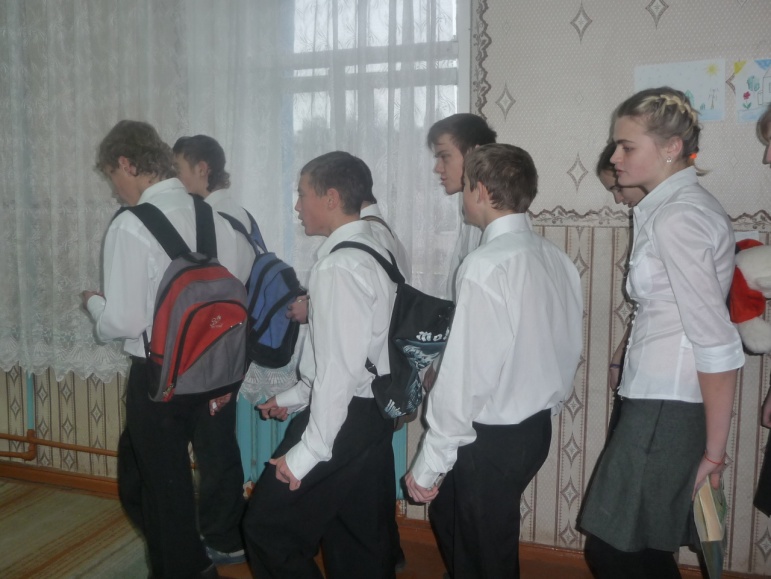 продолжить формировать умения работать с географической картой;развивать речь, память учащихсявоспитывать положительное отношение к учениюОборудование: 	инвентарь туриста; политическая карта мира; атласы для 9 класса; план местностиХод занятия:Организационное начало:В класс входят дети с рюкзаками за спиной и компасами в руках. Поют песню на мотив марша «Прощание Славянки»Мы идем – нас ведут, нам не хочется,До привала еще далеко,Лучик солнца в ущелье полощется,Где-то там, далеко, глубоко.Основная часть:Инсценировка «У костра»Учитель: А что у вас, ребята, в рюкзаках?Что за устройства у вас в руках?Ученик: есть у меня , друзья, с собой тушенка,Морковка, лук, картошка, пшенка.2 –А у меня с собою спальный есть мешок,Залез в него – и сразу на бочок.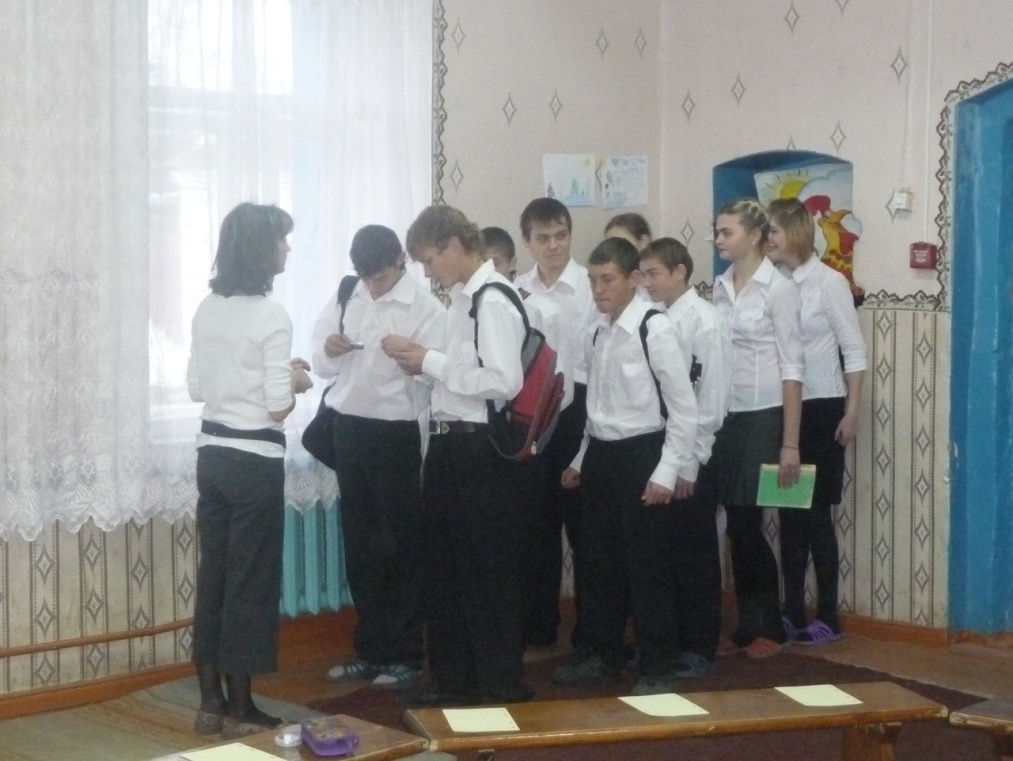 3 – Еще – смотрите – есть планшет и карта,И книга «Дети капитана Гранта».4 – В руках у нас, конечно же, компас,Куда угодно выведет он нас.5 – С компасом дружим мы везде,В снегах, на суше и в воде.По азимуту дружно ходим вместе.Стоп! Мы уж, кажется, на месте!6 – Давайте лагерь разобьем,Вот тут – костерчик разведем.(дети имитирует разведение лагеря)Учитель: ребята, вы, ей богу оптимисты. Кто вы?1 – с рюкзаком шагаем по планете,Нас интересует все на свете:Где свирепствует мороз?Где нет радуги и гроз?2 – где – огромное гора?Где – озонова дыра?Почему вулканы есть?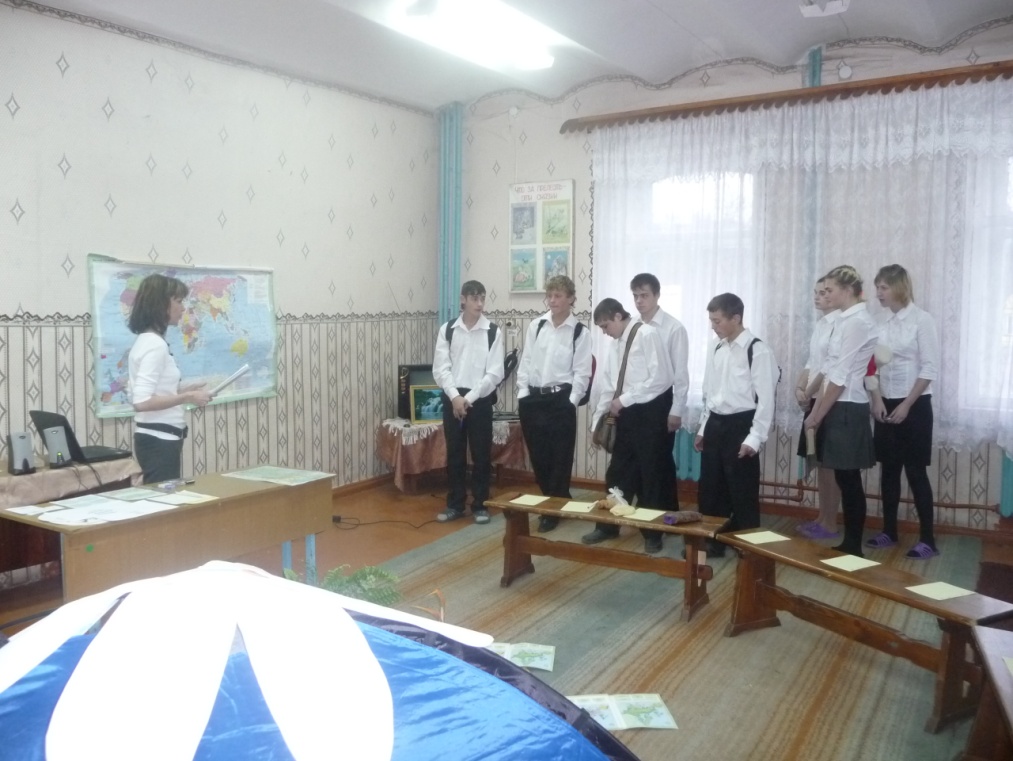 Эдельвейсов где не счесть?3 – почему же шимпанзеЖить не хочет в Туапсе?Почему слон – великан?И что ест японец-сан?4 – и насколько же великЕвразийский материк?Что есть в сумке у коалы?Где произрастают калы?5 – дать ответы навсегдаНа вопросы «Где?», «Когда?», «Отчего?» и «Почему?».В общем, пищу дать уму!6 – на вопросы даст ответыТа наука, коей нетуКраше, как нам видится.И пусть не обидятсяВсе науки школьные –Просто – мы прикольные!Учитель: так какая из наук учащает сердце стук?Дети: география.Учитель: на каких уроках по планетеПутешествуют наши дети?Дети: география.Учитель: чтоб дать отпор невежеству и скуке,Мы присягнем на верность сей науке.Клятва  юных географовУчитель: клянемся много книг  читать, чтоб много о планете знать!Клянемся!Учитель: в походы разные ходить,Вершин побольше покорить!Клянемся ! Учитель: быть оптимистами всегда,А хлюпиками – никогда.Клянемся! Учитель: клянемся Родину любить!Достойными географами быть!Клянемся!Учитель: А сейчас, давайте проверим, действительно ли вы хотите стать достойными географами, для этого нужно пройти географические испытания. Вы готовы?Дети: Да!Задания на закрепление изученного материала  (знание сторон горизонта, умение читать план местности, государства Евразии, политическая карта )Разминка.Разместить страны в порядке уменьшения площади:ГерманияФранцияПортугалияГреция Какая страна не является страной БалтииЛитваЭстонияБелоруссия Назвать островное государство:ИталияГрецияВеликобританияФинляндия Определить свое местоположение на местности называется:ОриентированиемПроектированиемМоделированиеРедчайшие или исчезающие виды животных заносят в книгуЗеленуюКраснуюЖелтуюЕсли вы стоите лицом на север, то по правую сторону от вас будетЮгВостокЗапад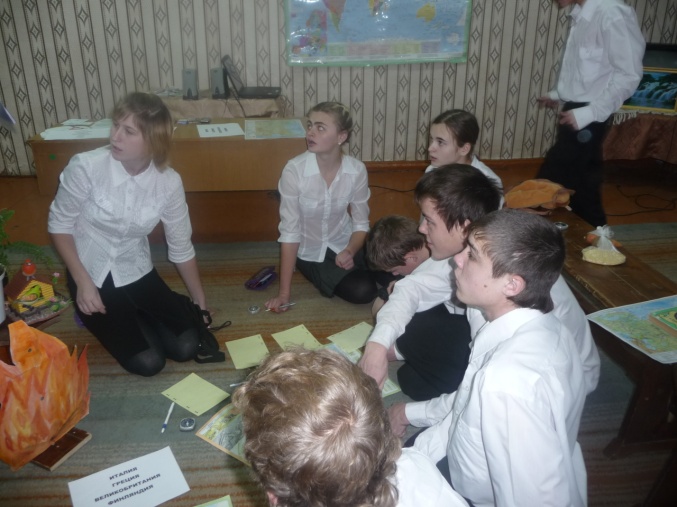 Наша область расположена в пределах чегоЗападно- Сибирской равниныВосточно-Европейской равниныСреднерусской возвышенности«Следопыт»Используя план местности определить по условным знакам, что здесь находится.Перед вами название морейБелоеЖелтоеЧерноеКрасноеНеобходимо их найти на карте , расположить  согласно географическому положению с севера на юг. (1,3,2,4)«Дальше, дальше..»Столица ГерманииЧто такое «Биг-Бен», а почему такое названиеМежду какими государствами находиться пролив Ла-МаншКакое государство по своей форме напоминает женский сапогВаршава, столица какого государстваВ какой стране прошли первые в мире олимпийские игрыКакое государство по своему очертанию похожа на ветвистое деревоСкандинавские страны, назовите ихВ какой стране находится Эйфелева БашняЧто такое сиеста, в какой стране (из-за жаркого климата) ИспанияСамая маленькое государство в мире (Ватикан), в каком государстве оно находитсяВ каком государстве находится две части города – Буда и ПештаВ каком государстве можно увидеть корабельные сосны (Эстония)Курортный город Юрмала находится в государстве.Янтарная республика (Литва)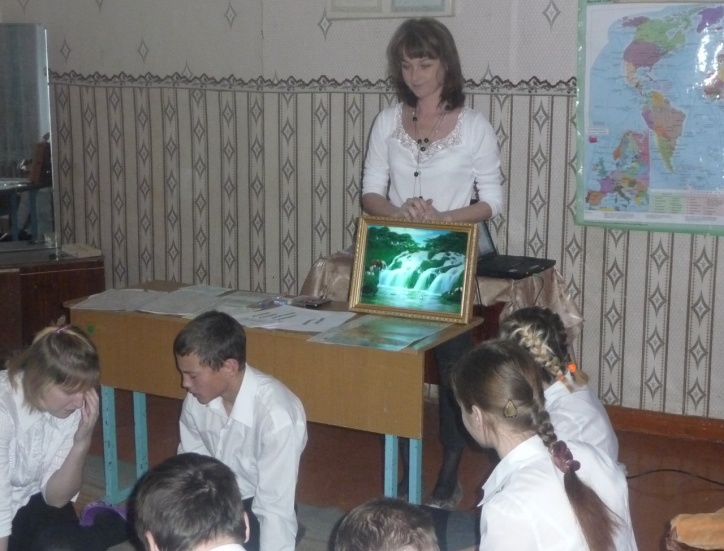 Оздоровительный комплекс.«На полянке», прослушивание пения птиц, журчание воды. Голоса животных.Продолжение конкурсной программы:Конкурс «Меч географа»На знание номенклатуры  «Страны зарубежной Европы».«Волшебная буква», один участник называет алфавит, его останавливают, например буква «К»Надо за 2 минуты записать географические названия, начинающие на данную букву, показать их на карте мираМоре-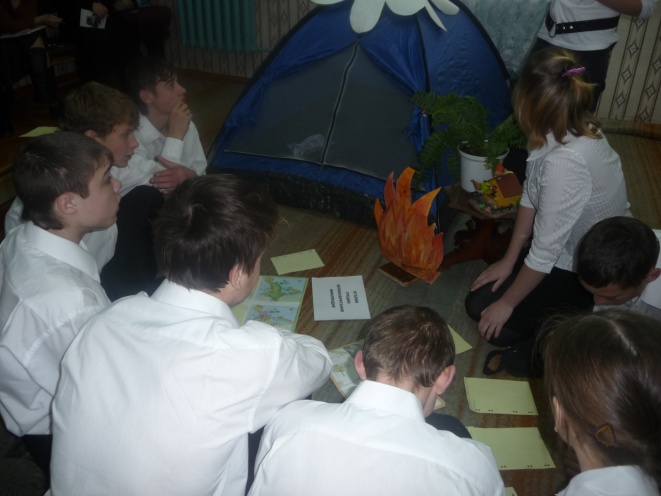 РекаГорыГосударствоСтолицаОстровПолуостровОзеро «планета Земля», состоит из двух частей: географическая часть – океаны и материки и экологическая – охрана леса.Океаны и материки: Почему Тихий океан имеет такое название, кто ему его дал?Какой океан самый холодныйКакой самый теплыйКакие океаны омывают берега РоссииЧто такое мировой океан?Определи материк по описанию, демонстрация на карте полушарий:Самый большой материк по площади, большая часть материка расположена в восточном полушарии, и только северо-восточная часть материка заходит в западное полушариеСамый холодный материк, в центре материка зимой отмечается температура -90 градусовЭто самый засушливый материк и самый маленький по площадиВторой по величине материк, он занимает 5 часть всей суши на земном шареЭти материки находятся в западном полушарии и составляют одну часть света – какую и что это за материки.Охрана леса.Мы с вами находимся в походе. На привале на прекрасной полянке в центре леса, а знаете ли вы правила поведения в лесу, географу эти правила нужны и важны.Учитель:  Правила поведения в лесу:Все редкие растения. Занесённые в Красную книгу, вы можете не знать, поэтому не рвите цветы, которые редко встречаются.Увидев незнакомое растение. Помните о своей безопасности. В лесу встречаются и ядовитые растения: бузина, волчье лыко, вороний глаз, ландыш и другие. Нельзя есть дикорастущие ягоды. Корневища. Если растение незнакомо.Опасно купаться в незнакомом местеДля питья надо использовать только чистую родниковую воду или воду из колодцаНе ломайте деревья и кустарники. Их много в лесу. Но растут деревья и кустарники очень медленно.Соблюдайте правила пожарной безопасностиНе засоряйте лес. Мусор сожгите или унесите. Пищевые отходы оставьте на видном месте как угощение для животных.В лесу вы гость. Старайтесь поменьше беспокоить птиц, зверей, насекомых, пресмыкающихся.Не разрушайте гнезда и норы. Не увозите в город молодых зверей, птенцов. Без родителей они погибнутМузыку слушайте дома, а в лесу слушайте птиц.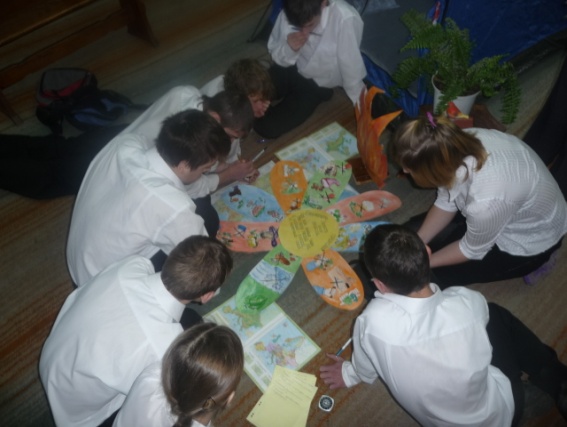 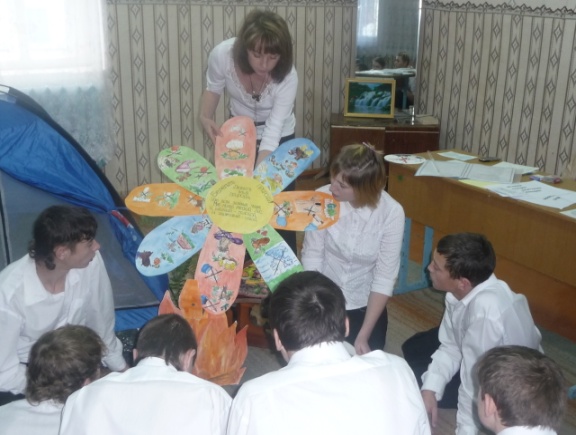 1 – красивы реки и моряОт января до декабря2 – красива вся наша ЗемляТак сохраним ее, друзьяИ сбережем же, без сомнений,	Для всех грядущих поколений.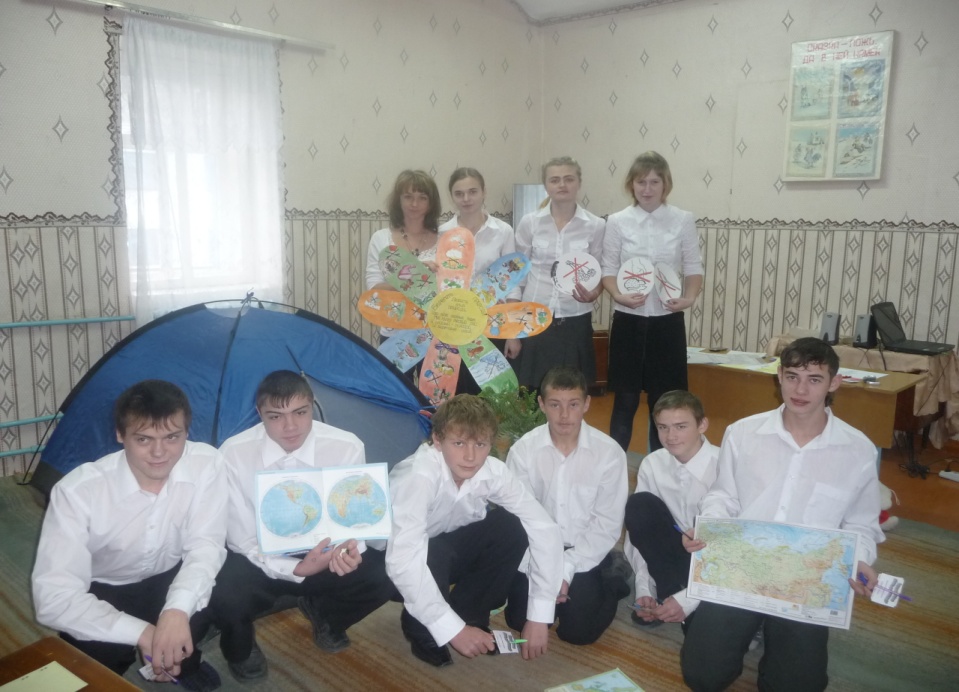 3 – ты, человек, любя природу,Хоть иногда ее жалей:В увеселительных походахНе растопчи ее полей.В вокзальной сутолоке векаТы оценить ее спешиОна – твой давний добрый лекарь,Она – союзница души.Не жги ее напропалуюИ не исчерпывай до дна.И помни истину простую – нас много, а она одна!Подведение итога занятия. Учитель: сегодня на протяжении нашего туристического путешествия мы закрепили и повторили то, о чем говорим и что изучаем на уроках географии. Со всеми задания вы справились отлично. Молодцы.Итак, отныне вы – географыГеологи. топографы, картографы,Полярники, статисты, экологиПисатели и классные фотографыПоздравляю!И напоследок всем, друзья,Вручаю удостоверения!(под музыку вручаются удостоверения географов)